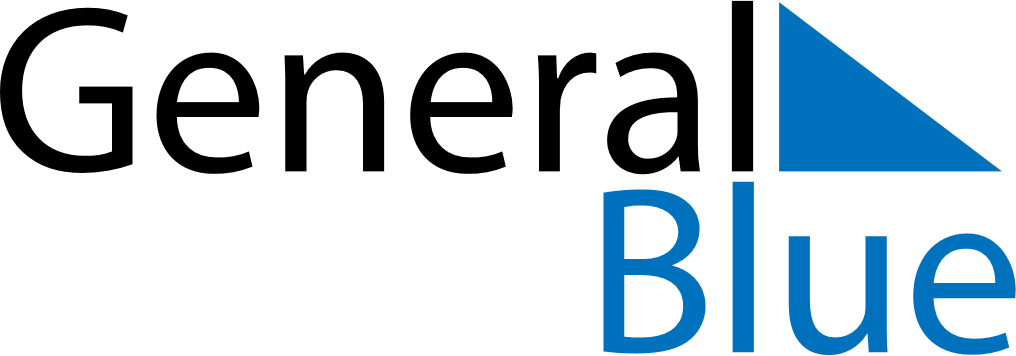 December 2019December 2019December 2019December 2019ChileChileChileSundayMondayTuesdayWednesdayThursdayFridayFridaySaturday1234566789101112131314Immaculate Conception15161718192020212223242526272728Christmas Day293031New Year’s Eve